АДМИНИСТРАЦИЯ НАГОРСКОГО РАЙОНА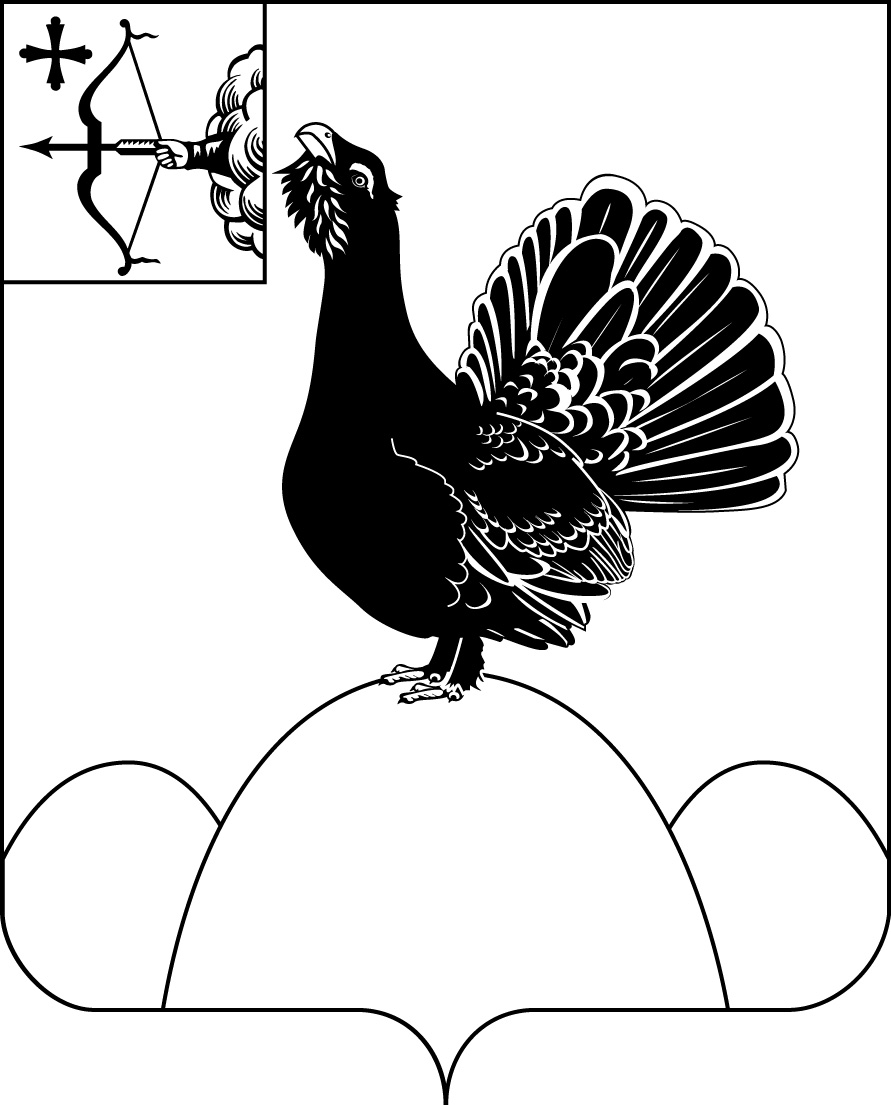 КИРОВСКОЙ ОБЛАСТИПОСТАНОВЛЕНИЕ13.05.2020											№ 179-Ппгт НагорскО мерах поддержки субъектов малого и среднего предпринимательстваВ соответствии с постановлением Правительства РФ от 03.04.2020 № 439 «Об установлении требований к условиям и срокам отсрочки уплаты арендной платы по договорам аренды недвижимого имущества», распоряжением Правительства РФ от 19.03.2020 № 670-р администрация Нагорского района ПОСТАНОВЛЯЕТ:1.	При обращении арендаторов – субъектов малого и среднего предпринимательства, включенных в единый реестр субъектов малого и среднего предпринимательства, осуществляющих экономическую деятельность на территории Нагорского района, в наибольшей степени пострадавших в условиях ухудшения ситуации в результате распространения коронавирусной инфекции, арендующим муниципальное недвижимое имущество (за исключением земельных участков), являющееся собственностью муниципального образования Нагорский муниципальный район Кировской области, предоставить отсрочку уплаты арендных платежей, по договорам аренды муниципального имущества за апрель – июнь 2020 г. на срок, предложенный такими арендаторами, но не позднее 31 декабря 2021 г., с ежемесячной уплатой задолженности.2.	Обеспечить заключение дополнительных соглашений, предусматривающих временную отсрочку арендной платы, предусмотренной в 2020 году в течение 7 рабочих дней со дня обращения арендаторов.3.	Постановление вступает в силу с момента опубликования в Сборнике.ПОДГОТОВЛЕНОГлавный специалист отдела поимуществу	и земельным ресурсам					Н.В. СысолятинаСОГЛАСОВАНОЗаместитель главы администрации по экономике и муниципальной собственности			О.В. ДвоеглазоваНачальник Финансового управления                            		В.В КазаковаЗаведующий отделом по имуществу иземельным ресурсам							В.А. ШаргуноваРазослать: отдел по имуществу, Монтасер И.Ю.Подлежит опубликованию в Сборнике муниципальных актов органов местного самоуправления муниципального образования Нагорский муниципальный район Кировской областиПодлежит опубликованию на официальном сайте муниципального образования Нагорский муниципальный район Кировской области.Правовая антикоррупционная экспертиза проведена:предварительная	заключительная	Глава Нагорского районаВ.Е. Булычев